مصوبه «الحاق یک تبصره به بند د ماده 1 قانون تشکیل هیأت امناء دانشگاهها و موسسات آموزش عالی و پژوهشی»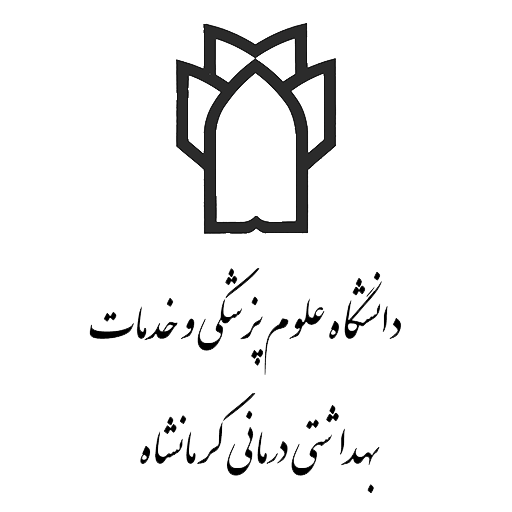                              ( مصوب جلسه 629 مورخ 29/5/1387 شورای عالی انقلاب فرهنگی )شورایعالی انقلاب فرهنگی در جلسه 629 مورخ 29/5/1387، بنا به پیشنهاد مورخ 27/1/1387 وزیر بهداشت، درمان و آموزش پزشکی ، مصوبه «الحاق یک تبصره به بند د ماده 1 قانون تشکیل هیأت امناء دانشگاهها و وسسات آموزش عالی و پژوهشی» (مصوب 23/12/1367 شورایعالی ) را به شرح ذیل تصویب نمود: « تبصره – در هیأت امناء دانشگاهها و موسسات آموزش عالی و پژوهشی وابسته به وزارت بهداشت، درمان و آموزش پزشکی ، حسب مورد استاندار به نمایندگی از معاونت برنامه ریزی و نظارت راهبردی رئیس جمهور ، عضو هیأت امناء تلقی   می شود.»اصلاح بند «الف» ماده (1) قانون تشکیل هیأت های امناء دانشگاهها و موسسات آموزش عالی و پژوهشیمصوب جلسه 488 مورخ 15/8/1380 شورای عالی انقلاب فرهنگی شورای عالی انقلاب فرهنگی در جلسه 488 مورخ 15/8/80، بنا به پیشنهاد وزارت بهداشت، درمان و آموزش پزشکی ( نامه شماره 11243 مورخ 30/7/80) بند (الف) ماده (1) قانون تشکیل هیأتهای امناء دانشگاهها و موسسات آموزش عالی و پژوهشی را به این شرح تصویب کرد:در دانشگاههای علوم پزشکی جلسات هیأت امناء سالانه حداقل یک جلسه با حضور وزیر تشکیل می شود و در بقیه جلسات ، به جای وزیر، نماینده وی می تواند شرکت کند . در جلسه ای که وزیر حضور نـدارد ، رئیس هیأت را خــود اعضای هیأت امناء انتخــاب  می کنند. 